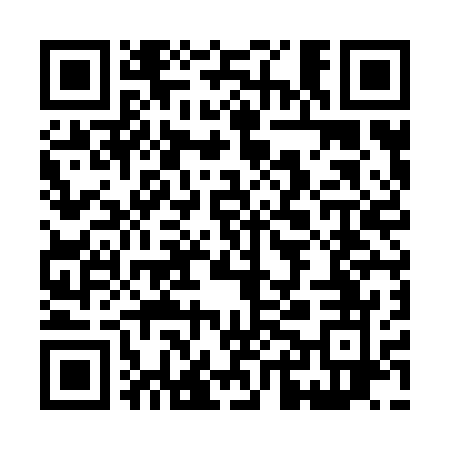 Ramadan times for Blazkov, Czech RepublicMon 11 Mar 2024 - Wed 10 Apr 2024High Latitude Method: Angle Based RulePrayer Calculation Method: Muslim World LeagueAsar Calculation Method: HanafiPrayer times provided by https://www.salahtimes.comDateDayFajrSuhurSunriseDhuhrAsrIftarMaghribIsha11Mon4:284:286:1712:054:005:545:547:3712Tue4:264:266:1512:054:015:565:567:3813Wed4:244:246:1312:054:035:575:577:4014Thu4:214:216:1012:044:045:595:597:4215Fri4:194:196:0812:044:056:016:017:4416Sat4:164:166:0612:044:076:026:027:4517Sun4:144:146:0412:034:086:046:047:4718Mon4:124:126:0212:034:096:066:067:4919Tue4:094:095:5912:034:116:076:077:5120Wed4:074:075:5712:034:126:096:097:5321Thu4:044:045:5512:024:136:106:107:5522Fri4:024:025:5312:024:146:126:127:5723Sat3:593:595:5112:024:166:146:147:5824Sun3:573:575:4812:014:176:156:158:0025Mon3:543:545:4612:014:186:176:178:0226Tue3:523:525:4412:014:196:186:188:0427Wed3:493:495:4212:004:216:206:208:0628Thu3:463:465:4012:004:226:226:228:0829Fri3:443:445:3712:004:236:236:238:1030Sat3:413:415:3512:004:246:256:258:1231Sun4:384:386:3312:595:257:267:269:141Mon4:364:366:3112:595:277:287:289:162Tue4:334:336:2912:595:287:307:309:183Wed4:304:306:2712:585:297:317:319:204Thu4:284:286:2412:585:307:337:339:225Fri4:254:256:2212:585:317:347:349:246Sat4:224:226:2012:585:327:367:369:277Sun4:194:196:1812:575:337:387:389:298Mon4:174:176:1612:575:347:397:399:319Tue4:144:146:1412:575:367:417:419:3310Wed4:114:116:1112:565:377:427:429:35